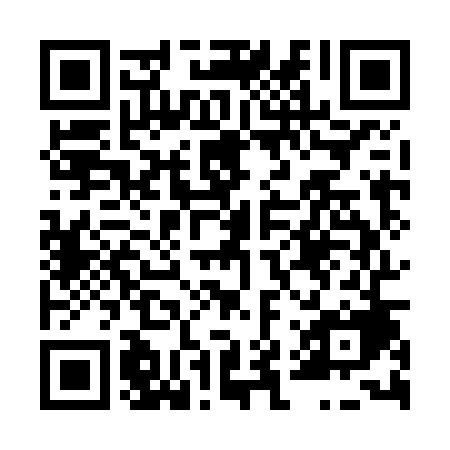 Prayer times for Benatecka Vrutice, Czech RepublicWed 1 May 2024 - Fri 31 May 2024High Latitude Method: Angle Based RulePrayer Calculation Method: Muslim World LeagueAsar Calculation Method: HanafiPrayer times provided by https://www.salahtimes.comDateDayFajrSunriseDhuhrAsrMaghribIsha1Wed3:145:3612:586:048:2110:322Thu3:115:3412:586:048:2210:353Fri3:085:3212:576:058:2410:374Sat3:055:3012:576:068:2510:405Sun3:025:2912:576:078:2710:436Mon2:585:2712:576:088:2810:467Tue2:555:2512:576:098:3010:498Wed2:525:2412:576:108:3110:529Thu2:485:2212:576:118:3310:5510Fri2:455:2112:576:128:3410:5811Sat2:425:1912:576:138:3611:0112Sun2:415:1812:576:148:3711:0413Mon2:415:1612:576:148:3911:0514Tue2:405:1512:576:158:4011:0615Wed2:405:1312:576:168:4111:0616Thu2:395:1212:576:178:4311:0717Fri2:395:1112:576:188:4411:0818Sat2:385:0912:576:198:4611:0819Sun2:385:0812:576:198:4711:0920Mon2:375:0712:576:208:4811:1021Tue2:375:0612:576:218:5011:1022Wed2:365:0412:576:228:5111:1123Thu2:365:0312:576:228:5211:1124Fri2:365:0212:586:238:5311:1225Sat2:355:0112:586:248:5511:1326Sun2:355:0012:586:258:5611:1327Mon2:354:5912:586:258:5711:1428Tue2:344:5812:586:268:5811:1429Wed2:344:5712:586:278:5911:1530Thu2:344:5712:586:279:0011:1531Fri2:344:5612:586:289:0111:16